ЧЕРКАСЬКА ОБЛАСНА РАДАГОЛОВАР О З П О Р Я Д Ж Е Н Н Я11.04.2024                                                                                          № 104-рПро преміювання керівниківпідприємств спільної власностітериторіальних громадсіл, селищ, міст Черкаської областіза 2023 рікВідповідно до статті 55 Закону України «Про місцеве самоврядування
в Україні», Положення про умови і розміри оплати праці керівників підприємств спільної власності територіальних громад сіл, селищ, міст Черкаської області, затвердженого розпорядженням голови обласної ради 
від 05.12.2023 № 352-р, враховуючи дані звітів про фінансово-господарську діяльність та про виконання фінансового плану підприємств за 2023 рік, листи комунального підприємства «Черкаське обласне об’єднане бюро технічної інвентаризації» від 20.02.2024 № 126, Черкаського обласного комунального підприємства «Фармація» від 22.02.2024 № 101, комунального підприємства «Монастирищенська центральна районна аптека № 17» Черкаської обласної ради від 16.02.2024 № 12 та від 25.03.2024 № 15, комунального проектно-виробничого архітектурно-планувального підприємства «Облархбюро» Черкаської обласної ради від 22.02.2024 № 23/0110, обласного комунального підприємства «Готельний комплекс «Дніпро» Черкаської обласної ради 
від 26.03.2024 № 58, комунального підприємства «Аптека № 182» Черкаської обласної ради від 29.03.2024 № 85, комунального підприємства «Тальнівська центральна районна аптека № 73» Черкаської обласної ради від 04.03.2024 № 16, комунального підприємства «Управління по експлуатації Будинку рад 
і об’єктів обласної комунальної власності» від 20.03.2024 № 114:1. ДОЗВОЛИТИ виплату премії за 2023 рік із фонду оплати праці підприємств спільної власності територіальних громад сіл, селищ, міст Черкаської області таким керівникам:НІКОЛЕНКО Валентині Максимівні, генеральному директору Черкаського обласного комунального підприємства «Фармація», в розмірі 
400 відсотків посадового окладу;ВОЄВОДІ Юлії Володимирівні, виконуючій обов’язки директора комунального проектно-виробничого архітектурно-планувального підприємства «Облархбюро» Черкаської обласної ради в розмірі 400 відсотків посадового окладу;ФІЛІНСЬКІЙ Тетяні Анатоліївні, директору комунального підприємства «Черкаське обласне об’єднане бюро технічної інвентаризації», в розмірі 330 відсотків посадового окладу;ЧОРНОКОНЬ Олені Іванівні, завідувачу комунального підприємства «Монастирищенська центральна районна аптека № 17» Черкаської обласної ради, в розмірі 330 відсотків посадового окладу;ВИСОЧИНУ Валерію Петровичу, директору комунального підприємства  «Управління по експлуатації Будинку рад і об’єктів обласної комунальної власності», в розмірі 270 відсотків посадового окладу;ЛІТВІНОВІЙ Ніні Дмитрівні, директору комунального підприємства «Аптека № 182» Черкаської обласної ради, в розмірі 260 відсотків посадового окладу;КАРПЕНКО Олені Анатоліївні, виконуючій обов’язки завідувача комунального підприємства «Тальнівська центральна районна аптека № 73» Черкаської обласної ради, в розмірі 260 відсотків посадового окладу;ТАРАСЕНКУ Валентину Петровичу, виконуючому обов’язки директора обласного комунального підприємства «Готельний комплекс «Дніпро» Черкаської обласної ради, в розмірі 200 відсотків посадового окладу.2. Контроль за виконанням розпорядження покласти на керівників комунальних підприємств, зазначених в пункті 1 цього розпорядження.Голова								Анатолій ПІДГОРНИЙ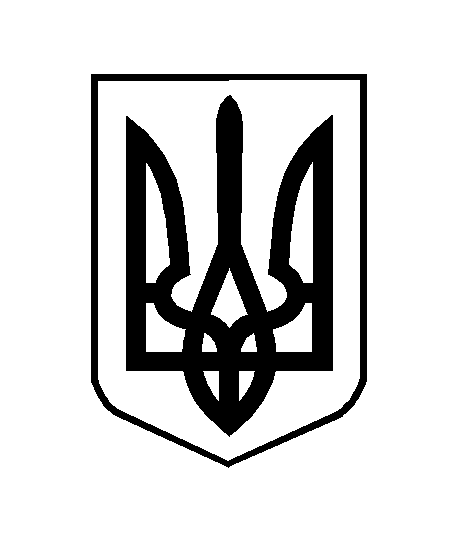 